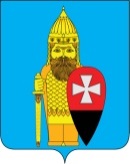 СОВЕТ ДЕПУТАТОВ ПОСЕЛЕНИЯ ВОРОНОВСКОЕ В ГОРОДЕ МОСКВЕ РЕШЕНИЕ16.02.2022 № 03/02Об отчете главы поселения Вороновское о работеСовета депутатов поселения Вороновское за 2021 год В соответствии с Законом города Москвы от 06.11.2002 № 56 «Об организации местного самоуправления в городе Москве», Уставом поселения Вороновское, заслушав отчет главы поселения Вороновское о работе Совета депутатов поселения Вороновское за 2021 год;Совет депутатов поселения Вороновское решил:1. Принять к сведению отчет главы поселения Вороновское о работе Совета депутатов поселения Вороновское за 2021 год (приложение).2. Опубликовать настоящее решение в бюллетене «Московский муниципальный вестник» и разместить на официальном сайте администрации поселения Вороновское в информационно – телекоммуникационной сети «Интернет».3. Контроль за исполнением настоящего решения возложить на главу поселения Вороновское Царевского Е.П.Главапоселения Вороновское                                                                      Е.П. ЦаревскийПриложениек решению Совета депутатовпоселения Вороновское в городе Москвеот 16.02.2022 № 03/02Отчетглавы поселения Вороновское о работе Совета депутатов поселения Вороновское за 2021 годОтчитываясь о работе Совета депутатов за 2021 год хочу отметить, что такие встречи - это не просто традиция, а жизненная необходимость, поскольку на них наглядно видно не только то, что уже сделано, но главное, что еще нужно сделать для наших жителей. И несмотря на сложную эпидемиологическую обстановку мы сегодня смогли встретиться с соблюдением всех рекомендаций роспотребнадзора по мерам безопасности.Главными задачами в работе Совета депутатов остается исполнение полномочий в соответствии с Федеральным Законом № 131-ФЗ от 06.10.2003 «Об общих принципах организации местного самоуправления в РФ», пунктом 3 статьи 8 закона города Москвы № 56 от 06.11.2002 «Об организации местного самоуправления в городе Москве», Уставом поселения, иными правовыми актами.Это, прежде всего:— исполнение бюджета поселения;— обеспечение бесперебойной работы учреждений культуры, спорта,— благоустройство территории населенных пунктов, развитие инфраструктуры, обеспечение жизнедеятельности поселения;— взаимодействие с предприятиями, организациями всех форм собственности, с целью укрепления и развития поселения. На сегодняшний день Совет депутатов осуществляет свою работу составе – 12 депутатов, который представляют работоспособный коллектив, с четкой политической и жизненной позицией каждого, которые требовательно и активно подходят к обсуждению и принятию каждого вопроса представленного на заседания Совета, участвуют в прениях, задают вопросы докладчикам, вносят предложения, дают заключения.Активно ведется прием населения депутатами в соответствии с графиком приема населения утвержденным решением совета депутатов.Все поступившие вопросы, требующие дополнительной проработки рассматриваются коллегиально на заседании совета депутатов и передаются в работу в администрацию.За 2021 год работы Советом депутатов было проведено 11 заседаний. На заседаниях рассматривались вопросы, которых были продиктованы актуальными проблемами поселения. За прошедший год Советом депутатов рассмотрено и принято 66 проекта нормативных актов поселения, в том числе:- принят бюджет поселения на 2022год, -утвержден отчет об исполнении бюджета поселения за 2020 год;- внесены изменения в Устав поселения Вороновское- утвержден ряд нормативно-правовых актов в сфере антикоррупционного законодательства- утверждены адресные перечни благоустройства жилой застройки, ремонта объектов дорожного хозяйства, ремонта многоквартирных домов;- принято решение о единовременной выплате участникам и инвалидам Великой Отечественной войны, труженикам тыла, вдовам военнослужащих, погибших в годы войны, узникам фашистских концлагерей, жителям блокадного Ленинграда в связи с празднованием 76-ой годовщины Победы в Великой Отечественной войне- рассмотрено и одобрено принятие на баланс поселения 10 объектов дорожного хозяйства,- принято решение о передаче Прогулочного парка в п. ЛМС в собственность г. МосквыОрганизованы и проведены публичные слушания по исполнению бюджета поселения за 2020 год, а так же по внесению изменений и дополнений в Устав поселения Вороновское.За 2021 год на имя Главы поселения поступило 45 обращения граждан, организаций и учреждений по следующим вопросам:- социальные вопросы;- вопросы по проблемам ЖКХ и благоустройства.Большинство обращений коллегиально рассмотрены на заседаниях Совета депутатов. На все обращения даны ответы.За 2021 год Главой поселения направлено 51 обращение в различные организации и учреждения, а так же в государственные органы власти по вопросам, затрагивающим права и интересы жителей нашего поселения.Главой поселения издано: Распоряжений: 5 В рамках сложившейся эпидемиологической ситуации многие депутаты поселения участвовали в благотворительных акциях, оказывали помощь нуждающимся, это депутаты: Валянский Константин Владимирович, Князев Александр Викторович, Володин Алексей Николаевич, Карганова Галина ЕвгеньевнаПроводились следующие акции:«День студента», «Спасибо врачам,» «Защитим память героев» «Я помню,» акция к 8 марта- поздравляли женщин мед учреждений, «Знать чтобы помнить»акция к 9 мая – «Окна Победы»«День памяти и скорби - 22 июня», связь поколений, старшее поколение, «День единства -4 ноября»«Елка желаний»«С Новым годом ветеран»В заключении своего выступления хочу сказать, что есть вопросы, которые можно решить сегодня и сейчас, а есть вопросы, которые требуют долговременной перспективы, но работа администрации и всех тех, кто работает в поселении будет направлена на решение одной задачи - сделать наше поселение лучшим. Мне хочется, чтобы все живущие здесь понимали, что все зависит от нас самих. Пусть каждый из нас сделает немного хорошего, внесет свой посильный вклад в развитие поселения, и всем нам станет жить лучше и комфортнее. Убежден, что совместно мы сможем решить все нерешенные проблемы и реализуем все намеченные планы.